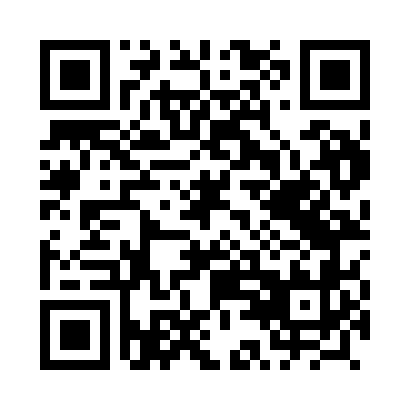 Prayer times for Julinek, PolandWed 1 May 2024 - Fri 31 May 2024High Latitude Method: Angle Based RulePrayer Calculation Method: Muslim World LeagueAsar Calculation Method: HanafiPrayer times provided by https://www.salahtimes.comDateDayFajrSunriseDhuhrAsrMaghribIsha1Wed2:315:0612:355:438:0410:282Thu2:275:0412:355:448:0610:313Fri2:235:0212:345:458:0710:354Sat2:215:0112:345:468:0910:385Sun2:204:5912:345:478:1110:406Mon2:204:5712:345:488:1210:417Tue2:194:5512:345:498:1410:428Wed2:184:5312:345:508:1610:429Thu2:174:5212:345:518:1710:4310Fri2:174:5012:345:528:1910:4411Sat2:164:4812:345:538:2110:4412Sun2:154:4712:345:548:2210:4513Mon2:154:4512:345:558:2410:4614Tue2:144:4312:345:568:2510:4615Wed2:134:4212:345:568:2710:4716Thu2:134:4012:345:578:2810:4817Fri2:124:3912:345:588:3010:4818Sat2:124:3812:345:598:3110:4919Sun2:114:3612:346:008:3310:5020Mon2:114:3512:346:018:3410:5021Tue2:104:3312:346:028:3610:5122Wed2:104:3212:346:038:3710:5223Thu2:094:3112:346:038:3910:5224Fri2:094:3012:356:048:4010:5325Sat2:084:2912:356:058:4110:5426Sun2:084:2712:356:068:4310:5427Mon2:084:2612:356:068:4410:5528Tue2:074:2512:356:078:4510:5629Wed2:074:2412:356:088:4610:5630Thu2:074:2312:356:098:4810:5731Fri2:064:2312:356:098:4910:57